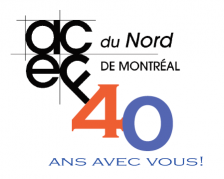 L’ACEF DU NORD DE MONTRÉAL, un organisme communautaire qui intervient dans le domaine d’éducation à la consommation (budget, crédit, endettement, droits des consommateurs) cherche à combler un poste d’AGENT-E de DÉVELOPPEMENT COMMUNAUTAIRE dans le cadre d’un projet d’emploi-été pour les jeunes de 15 à 30 ans.DESCRIPTION DES TÂCHESOrganiser une fête d’été pour nos membres et participant.e.s Soutenir les activités de mobilisation du collectif de citoyen.nes engagé.e.s dans la lutte pour la gratuité du transport en communFaire de la recherche (gratuité du transport en commun et protection des renseignements personnels)Rédiger une ébauche de procédure et de politique de confidentialitéDévelopper des outils de communicationAssurer l’accueil pendant les vacances de la responsableExplorer la possibilité d’offrir des activités de repair café en collaboration avec d’autres organismesFaire de l’entrée de donnéesEffectuer toutes autres tâches connexesEXIGENCES ET QUALIFICATIONAdhésion aux valeurs de justice sociale et d’éducation populaireDébrouillardise, autonomie et sens de l’organisationFacilité à travailler avec le public, empathieCréativitéConnaissance de l’informatique (Word, Excel)Excellent français parlé et écritBonne base en anglais parlé et écritCONDITIONS DE TRAVAIL9 semaines à 30 heures/semaineSalaire horaire de 18,50$Début de l’emploi : lundi 26 juin ou lundi 3 juillet 2023 Faire parvenir votre lettre de présentation et curriculum vitae avant le lundi 12 juin 2023 à 9h. Par courriel au : dominique@acefnord.orgAssociation Coopérative d’Économie Familiale du Nord de Montréal Tél. (514) 277-79597500, Ave. de Châteaubriand, Montréal, Québec (H2R 2M1) Fax. (514) 277-7730